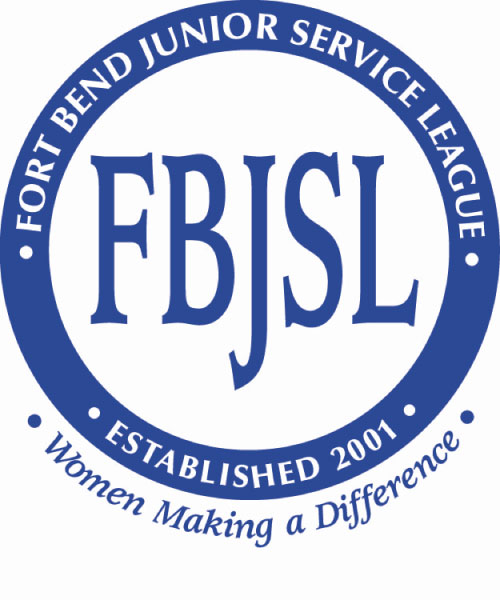 FBJSL Volunteer Scholarship OverviewWhat is the Fort Bend Junior Service League?The Fort Bend Junior Service League (FBJSL) is a non-profit organization of women committed to promoting volunteerism, to developing the potential of women and to improving the Fort Bend County community through the effective action and leadership of trained volunteers.  Our purpose is exclusively educational and charitable as well as providing an atmosphere of friendliness, goodwill and camaraderie for all members.What is the purpose and the amount of the FBJSL Volunteer Scholarship?The scholarship is established to support the volunteer potential of our youth by awarding a scholarship grant in the amount of $1,000.00 to a female high school senior demonstrating outstanding volunteer performance within the community. What are the requirements to qualify for a FBJSL Volunteer Scholarship?Applicant must be a female graduating from a Fort Bend County public or private high school in Spring 2018.Applicant must have a cumulative grade point average of 2.5 (C) or better.  A transcript must be submitted with the application.Applicant must have completed at least 100 hours of volunteer service during high school. Volunteer service means service to the community through a non-profit organization benefiting the residents of Fort Bend County or volunteer service performed through school activities, excluding any service performed as a requirement for school or church.  A letter(s) from the person(s) supervising the volunteer activities verifying the hours must be provided with the application.Applicant must submit an essay with the application.  This essay must be double spaced and no more than 500 words.Scholarship award must be used for continuing education at an accredited college or university during the 2018-2019 academic year. Members of FBJSL, including Fort Bend Teen Service League, and their family members are ineligible to apply for a FBJSL Volunteer Scholarship. When are decisions made?The screening process will take place through March 2018.  An acknowledgment letter will be sent to each applicant upon receipt of her application.  The scholarship recipient will be notified in March and required to attend the FBJSL General Meeting in April for a presentation.  Checks will be sent by FBJSL to the recipient’s chosen school upon receipt of written verification of enrollment/registration.Will there be an interview?Promising candidates may be asked to interview with the Beneficiary Review Committee. If the committee decides to conduct interviews, interviews will take place in March, 2018.Where can I get a copy of the application and who do I contact if I have questions?You can download the application from the FBJSL website at www.fbjsl.com.Where do I send my application?Applications and required supporting documents must be sent via email to brccom@fbjsl.com.When are applications due?Applications are due FEBRUARY 1, 2018.Fort Bend Junior Service LeagueVolunteer Scholarship ApplicationDue Date:  FEBRUARY 1, 2018Personal InformationName:	_______________________________________________________________________Parent or Guardian with whom you reside:  __________________________________________Address: __________________________________________________________________________________________________________________________________________________Cell Phone:  ___________________________________________________________________Date of Birth: ________________________Email Address: _____________________________Are you a dependent of and/or related to a past or present FBJSL member?   NoIf you answered yes, please list name of member:  _____________________________________How did you learn about this Scholarship opportunity? _________________________________School InformationHigh School Currently Attending:  _________________________________________________Address: _____________________________________________________________________           Counselor’s Name: _________________________ Telephone: __________________________Cumulative Grade Point Average (4 point scale Grades 9th-12th):  ____________List colleges that you have applied for or been accepted to (attach acceptance letter if applicable).Name of Institution						Date of Acceptance_______________________________________		_____________________________________________________________________		_____________________________________________________________________		______________________________Volunteer ExperienceList volunteer organizations you have worked with.  Please do not include any volunteer work completed as a requirement for school or church. Leadership RolesExplain leadership positions you have held in high school, volunteer organizations and/or extracurricular activities.  Awards & RecognitionPlease summarize any awards and/or recognition you have received in your high school, volunteer, extra-curricular, and/or employment activities.EmploymentPlease list places of employment, if any.  Please also provide Supervisor’s name, email address, and phone#.  Essay Please submit an essay addressing these questions and any other information about yourself that the committee should consider.  The essay should be double spaced and no more than 500 words.How & why did you become involved with volunteer work?What have you gained/lost from being a volunteer?How has your volunteer work influenced/shaped your educational, career, and/or your life goals?What are your future goals/plans for volunteering? I affirm that the information provided in this application is true and complete to the best of my knowledge.  I consent to the verification of information contained in my application.________________________________		_________________________Signature of Applicant					DateFort Bend Junior Service LeagueVolunteer Scholarship ApplicationSupervisor Recommendation FormName of Student:  	Name of Supervisor: 	 Title of Supervisor: 	 Agency:		Address:		Telephone:		Because of a belief in volunteerism and the important contributions volunteers make to improve communities, the Fort Bend Junior Service League established a scholarship award based on the volunteer performance of high school youth.  Awards of $1,000.00 will be granted annually to up to four (4) female high school seniors demonstrating outstanding volunteer performance.As a supervisor of this student’s volunteer work, please answer the following questions.  Attach additional pages if necessary.During what period did this student work under your supervision?How many hours of volunteer work did this student perform?What duties did this student perform?Please explain what made this student’s service unique and worthy of recognition of a volunteer scholarship award.  Please use separate sheet of paper if necessary.Signature: __________________________	Date:  ________________________________Dates WorkedAgency NameDescription of ResponsibilitiesTotal # of Volunteer Hours:Total Number of Volunteer Hours:Total Number of Volunteer Hours:Total Number of Volunteer Hours: